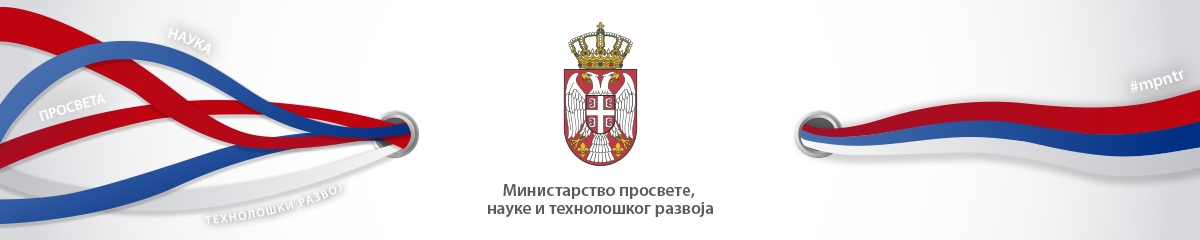 Број набавке:   RS-CEB-F/P 1746 (2011)-G-02/2019/МЕTDКОНКУРСНА ДОКУМЕНТАЦИЈАПОСТУПАК ЈАВНЕ НАБАВКЕ МАЛЕ ВРЕДНОСТИНАБАВКА ДОБАРАИспорука и уградња лифтовау Дому ученика средњих школа - ЧачакОзнака из општег речника набавке: 42416100Укупан број страна:   35Рок за достављање понуда: закључно са 09.12.2019 године, до 11,00 часоваДатум отварања понуда: 09.12.2019 године, у  12,00 часоваНовембар, 2019. годинеНа основу члана 7. став 1. тачка 2) подтачка (1) Закона о јавним набавкама („Службени гласник РС“ број 124/12, 14/15 и 68/15), Оквирног уговора о зајму закљученог дана 16.02.2012. године између Републике Србије и Банке за развој Савета Европе (ЦЕБ) - Ф/П 1746 (2011, правила Банке за развоја Савета Европе (ЦЕБ) описаних у Водичу за набавку добара, радова и услуга, Одлуке о покретању поступка јавне набавке број 404-02-00129/2019-17 од 30.10.2019. године и Решења о образовању Комисије за јавну набавку број 404-02-00129/2019-17 од 30.10.2019. године, припремљена је:КОНКУРСНА ДОКУМЕНТАЦИЈАза јавну набавку мале вредности добара – Испорука и уградња лифтоваЈН број: РС-ЦЕБ-Ф/П 1746 (2011)-G-02/2019/МЕTDСадржај Kонкурсне документације:ОПШТИ ПОДАЦИ О ЈАВНОЈ НАБАВЦИПодаци о Наручиоцу и средствима за финансирање Наручилац: Министарство просвете, науке и технолошког развоја Републике СрбијеАдреса: Немањина 22-26, БеоградИнтернет страница: www.mpn.gov.rs Набавка се финансира средствима зајма из Оквирног уговора о зајму закљученог дана 16.02.2012. године између Републике Србије и Банке за развоја Савета Европе (ЦЕБ) - Ф/П 1746 (2011), у оквиру Пројекта „Образовање за социјалну инклузију“.Врста поступка јавне набавкеПредметна јавна набавка се спроводи у поступку набавке мале вредности, у складу са тачком 3.8.1. Водича за набавку добара, радова и услуга Банке за развоја Савета Европе (ЦЕБ), објављеном на вебсајту:   http://www.coebank.org/documents/107/Procurement_Guidelines_LJhjgEt.pdfПредмет јавне набавке       Предмет јавне набавке број  RS-CEB-F/P 1746 (2011)-G-02/2019/МЕTD  су добра – Испорука и уградња лифтова.Циљ поступка   Поступак јавне набавке се спроводи ради закључења уговора о јавној набавци. Набавка се спроводи ради потребе реализације Пројектa: „Образовање за социјалну   инклузију“ – ЦЕБ Ф/П 1746 (2011).Контакт лице и служба  Лице за контакт: Стања КакучаЕ-mail адреса: ceb@mpn.gov.rs Пријем електронске поште врши се радним данима (понедељак-петак) у радно време Наручиоца од 8:30-15:30 часова. Сва електронска пошта која је послата после радног времена Наручиоца, сматраће се да је примљена првог наредног радног дана.ПОДАЦИ О ПРЕДМЕТУ ЈАВНЕ НАБАВКЕПредмет јавне набавке     Предмет јавне набавке број RS-CEB-F/P 1746 (2011)-G-02/2019/МЕTD су добра:     - Испорука и уградња лифтова.Ознака из општег речника набавке: 42416100 – Лифтови.ОБРАЗАЦ 1ВРСТА, ТЕХНИЧКЕ КАРАКТЕРИСТИКЕ, КВАЛИТЕТ, КОЛИЧИНА И ОПИС ДОБАРА, НАЧИН СПРОВОЂЕЊА КОНТРОЛЕ И ОБЕЗБЕЂЕЊА ГАРАНЦИЈЕ КВАЛИТЕТА, РОК ИСПОРУКЕ, МЕСТО ИСПОРУКЕМ.П.                          Потпис одговорног лица понуђачаУСЛОВИ ЗА УЧЕШЋЕ У ПОСТУПКУ ЈАВНЕ НАБАВКЕ ИЗ ЧЛАНА 75. И 76. ЗАКОНА И УПУТСТВО КАКО СЕ ДОКАЗУЈЕ ИЗСПУЊЕНОСТ ТИХ УСЛОВАУСЛОВИ ЗА УЧЕШЋЕ У ПОСТУПКУ ЈАВНЕ НАБАВКЕ ИЗ ЧЛАНА 75. И 76. ЗАКОНАПраво на учешће у поступку предметне јавне набавке има понуђач који испуњава обавезне услове за учешће у поступку јавне набавке дефинисане чланом 75. Закона, и то:Да је регистрован код надлежног органа, односно уписан у одговарајући регистар (члан 75. став 1. тачка 1) Закона);Да он и његов законски заступник није осуђиван за неко од кривичних дела као члан организоване криминалне групе, да није осуђиван за кривична дела против привредe, кривична дела против животне средине, кривично дело примања или давања мита, кривично дело преварe (члан 75. став 1. тачка 2) Закона).Да је измирио доспеле порезе, доприносе и друге јавне дажбине у складу са прописима Републике Србије или стране државе када има седиште на њеној територији (члан 75. став 1. тачка 4) Закона).Понуђач је дужан да при састављању понуде изричито наведе да је поштовао обавезе које произлазе из важећих прописа о заштити на раду, запошљавању и условима рада, заштити животне средине, као и да гарантује да нема забрану обављања делатности која је на снази у време подношења понуде (члан 75. став 2. Закона).Понуђач који учествује у поступку предметне јавне набавке, мора испунити додатне услове за учешће у поступку јавне набавке, дефинисане чланом 76. Закона, и то:Финансијски капацитет:- Остварен пословни приход у последње три године (2016/17/18) за коју су достављени подаци, мора да износи најмање 5.500.000,00 динара.- да понуђач у пословној 2016., 2017. и 2018. години није исказао губитак у пословању; - да је понуђач по подацима о блокади рачуна за задњих 6 (шест) месеци који претходе месецу објављивања позива за подношење понуда на Порталу Управе за јавне набавке, није био неликвидан.Пословни капацитет: Право учешћа имају само понуђачи који су у последњих пет година (2014/15/16/17/18) вршили испоруку, уградњу и пуштање у рад добара - лифтова која су предмет јавне набавке у вредности збирно већој од 5.500.000,00 динара без ПДВ-а.Кадровски капацитет: Понуђач мора да има радно ангажованих лица од којих:најмање један запослени или радно ангажовани  инжењер машинства са важећом лиценцом ИКС-а број 434 и/или 333;најмање један запослени или радно ангажовани инжењер електротехнике са важећом лиценцом ИКС-а број 450 и/или 350;најмање два запослена или радно ангажована лифт монтера електро струке или машинске струке.СертификатиПонуђач мора да поседује важеће следеће сертификате:сертификовани систем управљања квалитетом SRPS - ISO 9001,сертификовани систем  управљања заштитом животне средине SRPS - ISO 14001,сертификовани систем управљања заштитом здравља и безбедношћу на раду 
  SRPS - OHSAS 180011.3	Уколико понуђач подноси понуду са подизвођачем, у складу са чланом 80. Закона, подизвођач мора да испуњава обавезне услове из члана 75. став 1. тачка 1) до 4) Закона.1.4	Уколико понуду подноси група понуђача, свки понуђач из групе понуђача, мора да испуни обавезне услове из члана 75. став 1. тачка 1) до 4) Закона, а додатне услове испуњавају заједно.УПУТСТВО КАКО СЕ ДОКАЗУЈЕ ИСПУЊЕНОСТ УСЛОВАУслов из члан 75. став 1. тачка 1) Закона - Доказ: извод из регистра Агенције за привредне регистре, односно извод из Привредног суда.Услов из члана 75. став 1. тачка 2) Закона - Доказ: Правна лица: 1) Извод из казнене евиденције, односно уверење основног суда на чијем подручју се налази седиште домаћег правног лица, односно седиште представништва или огранка страног правног лица, којим се потврђује да правно лице није осуђивано за кривична дела против привреде, кривична дела против животне средине, кривично дело примања или давање мита, кривично дело преваре; 2) Извод из казнене евиденције Посебног одељења за организовани криминал Вишег суда у Београду, којим се потврђује да правно лице није осуђивано за неко од кривичних дела организованог криминала; 3) Извод из казнене евиденције, односно уверење надлежне полицијске управе МУП-а, којим се потврђује да законски заступник понуђача није осуђиван за кривична дела против привреде, кривична дела против животне средине, кривично дело примања или давања мита, кривично дело преваре и неко од кривичних дела организованог криминала (захтев се може поднети према месту рођења или према месту пребивалишта законског заступника). Уколико понуђач има више законских заступника дужан је да достави доказ за сваког од њих. Предузетници и физичка лица: Извод из казнене евиденције, односно уверење надлежне полицијске управе МУП-а, којим се потврђује да није осуђиван за неко од кривичних дела као члан организоване криминалне групе, да није осуђиван за кривична дела против привреде, кривична дела против животне средине, кривично дело примања или давања мита, кривично дело преваре (захтев се може поднети према месту рођења или према месту пребивалишта).	Доказ не може бити старији од два месеца пре отварања понуда;Услов из члана 75. став 1. тачка 4) Закона - Доказ: Уверење Пореске управе Министарства финансија и привреде да је измирио доспеле порезе и доприносе и уверење надлежне управе локалне самоуправе да је извирио обавезе по основу изворних локалних јавних прихода или потврду Агенције за приватизацију да се понуђач налази у поступку приватизације.Доказ не може бити старији од два месеца пре отварања понуда;Услов из члана 75. став 2. Закона - Доказ: Потписан и оверен Образац изјаве (Образац 7). Изјава мора да буде потписана од стране овлашћеног лица понуђача и оверена печатом. Уколико понуду подноси група понуђача, Изјава мора бити потписана од стране овлашћеног лица сваког понуђача из групе понуђача и оверена печатом.Испуњеност додатних услова за учешће у поступку предметне јавне набавке, понуђач доказује достављањем следећих доказа:Финансијски капацитет – Доказ: Извештај о бонитету за јавне набавке БОН-ЈН Агенције за привредне регистре, Регистар финансијских извештаја и података о бонитету правних лица и предузетника, који садржи сажети биланс стања и успеха, показатеље за оцену бонитета за 2016., 2017. и 2018. годину, као и податке о данима неликвидности. Уколико достављени Извештај БОН-ЈН, не садржи податке о данима неликвидности за задњих шест месеци који претходе месецу објављивања позива за подношење понуда на Порталу јавних набавки, понуђач је дужан да достави Потврду Народне банке Србије да понуђач у задњих шест месеци који претходе месецу објављивања позива за подношење понуда на Порталу јавних набавки није био неликвидан.Пословни капацитет – Доказ: Понуђач је дужан да достави референц листу (назив Наручиоца, контакт особу и број телефона, број и вредност испоручених и уграђених лифтова, који су предмет јавне набавке) у последњих 5 година (2014/15/16/17/18). Референц листа мора да буде оверена печатом и потписана од стране одговорног лица понуђача. Понуђач доставља фотокопије потврде Наручилаца наведених у референц листи.Кадровски капацитет – Доказ: Понуђач доставља списак ангажованих лица и степен стручне спреме и фотокопију лиценци. Подаци о кадровској квалификацији морају бити на сопственом меморандуму оверени печатом и потписани од стране одговорног лица понуђача. Доставити фотокопије Пријаве промена и одјава на обавезно социјално осигурање и/или фотокопије уговора о обављању привремених и повремених послова.Сертификати – Доказ: Понуђачи су у обавези да доставе фотокопију тражених важећих сертификата Уколико понуду подноси група понуђача понуђач је дужан да за сваког члана групе достави наведене доказе да испуњава услове из члана 75. став 1. тачка 1) до 4) Закона.Додатне услове група понуђача испуњава заједно.Уколико понуђач подноси понуду са подизвођачем, понуђач је дужан да за подизвођача достави доказе да испуњава услове из члана 75. став 1. тачка 1) до 4) Закона.Наведене доказе о испуњености услова понуђач може доставити у виду неоверених копија, а наручилац може пре доношења одлуке о додели уговора да тражи од понуђача, чија је понуда на основу извештаја за јавну набавку оцењена као најповољнија, да достави на увид оригинал или оверену копију свих или појединих доказа.Ако понуђач у остављеном, примереном року, који не може бити краћи од пет дана, не достави на увид оригинал или оверену копију тражених доказа, наручилац ће његову понуду одбити као неприхватљиву.Понуђачи који су регистровани у регистру који води Агенција за привредне регистре не морају да доставе доказ из члана 75. став 1. тачка 1) до тачке 4), који су јавно доступни на интернет страници Агенције за привредне регистре – Регистар понуђача.Наручилац неће одбити понуду као непихватљиву, уколико не садржи доказ одређен конкурсном документацијом, ако понуђач наведе у понуди интернет страницу на којој су подаци, који су тражени у оквиру услова јавно доступни.Уколико је доказ о испуњености услова електронски документ, понуђач доставља копију електронског документа у писаном облику, у складу са законом којим се уређује електронски документ.Ако се у држави у којој понуђач има седиште не издају тражени докази, понуђач може, уместо доказа, приложити своју писану изјаву, дату под кривичном и материјалном одговорношћу оверену пред судским или управним органом, јавним бележником или другим надлежним органом те државе.Ако понуђач има седиште у другој држави, наручилац може да провери да ли су документи којима понуђач доказује испуњеност тражених услова издати од стране надлежних органа те државе.Понуђач је дужан да без одлагања писмено обавести наручиоца о било којој промени у вези са испуњеношћу услова из поступка јавне набавке, која наступи до доношења одлуке, односно закључења уговора, односно током важења уговора о јавној набавци и да је документује на прописани начин.Понуђачи могу, у складу са одредбама члана 77. став 4. Закона, уместо обавезних и додатних услова за учествовање, доставити изјаву којом под пуном материјалном и кривичном одговорношћу, потврђују да испуњавају тражене услове, осим услова из члана 75. став 1. тачка 5) (да има важећу дозволу надлежног органа за обављање делатности која је предмет јавне набавке, ако је таква дозвола предвиђена посебним прописом).Ако је понуђач доставио изјаву из члана 77. став 4. овог Закона, Наручилац је пре доношења одлуке о додели уговора дужан да од понуђача чија је понуда оцењена као најповољнија затражи да достави копију захтеваних доказа о испуњености услова, а може и да затражи на увид оригинал или оверену копију свих или појединих доказа. Наручилац доказе може да затражи и од осталих понуђача (члан 79. став 2. Закона).Ако понуђач у остављеном, примереном року, који не може бити краћи од пет дана, не достави копију захтеваних доказа о испуњености услова или (уколико то наручилац то захтева) на увид оригинал или оверену копију свих или појединих доказа, наручилац ће његову понуду одбити као неприхватљиву.УПУТСТВО ПОНУЂАЧИМА КАКО ДА САЧИНЕ ПОНУДУПОДАЦИ О ЈЕЗИКУ НА КОЈЕМ ПОНУДА МОРА ДА БУДЕ САСТАВЉЕНАПонуду саставити на српском језику.НАЧИН НА КОЈИ ПОНУДА МОРА ДА БУДЕ САЧИЊЕНАПонуђач понуду подноси непосредно или путем поште у затвореној коверти или кутији, затворену на начин да се приликом отварања понуда може са сигурношћу утврдити да се први пут отвара.На полеђини коверте или на кутији навести назив и адресу понуђача.У случају да понуду подноси група понуђача, на коверти је потребно назначити да се ради о групи понуђача и навести називе и адресу свих учесника у заједничкој понуди.Понуду доставити на адресу: Министарство просвете, науке и технолошког развоја Републике Србије,Немањина 22-26, Београд,крило Ц, канцеларија 15са назнаком: “Понуда за јавну набавку – Испорука и уградња лифтова, ЈН број RS-CEB-F/P 1746 (2011)-G-02/2019/МЕTD – НЕ ОТВАРАТИ”. Понуда се сматра благовременом уколико је примљена од стране Наручиоца до 09.12.2019. године до 11,00 часова.Наручилац ће, по пријему одређене понуде, на коверти, односно кутији у којој се понуда налази, обележити време пријема и евидентирати број и датум понуде према редоследу приспећа. Уколико је понуда достављена непосредно, Наручилац ће понуђачу предати потврду пријема понуде. У потврди о пријему Наручилац ће навести датум и сат пријема понуде.Понуда коју Наручилац није примио у року одређеном за подношење понуда, односно која је примљена по истеку дана и сата до којег се могу понуде подносити, сматраће се неблаговременом.Понуда, поред докумената, којим се доказује испуњеност обавезних и додатних услова, мора садржати:Образац понуде,Врста, техничке карактеристике, квалитет, количина и опис добара, начин спровођења контроле и обезбеђења гаранције квалитета, рок испоруке, место испоруке,Модел уговора,Образац структуре цена,Образац трошкова припреме понуде (достављање овог обрасца није обавезно),Образац изјаве о назависној понуди,Образац изјаве о поштовању обавеза из члана 75. став 2. Закона,Бланко сопствена меница са меничним овлашћењем и картоном депонованих потписа као гаранцију за озбиљност понуде.Наведени обрасци морају бити попуњени, не графитном оловком, потписани од стране овлашћеног лица понуђача, и оверени печатом.Уколико понуђачи подносе заједничку понуду, група понуђача може да се определи да обрасце дате у конкурсној документацији потписују и печатом оверавају сви понуђачи из групе понуђача или група понуђача може да одреди једног понуђача из групе који ће попуњавати, потписивати и печатом оверавати обрасце дате у конкурсној документацији,  – не односи се на обрасце који подразумевају давање изјава под материјалном и кривичном одговорношћу (Образац изјаве о независној понуди и Образац изјаве у складу са чланом 75. став 2. Закона о јавним набавкама)Уколико понуђачи подносе заједничку понуду, обрасци који подразумевају давање изјава под моралном и кривичном одговорношћу (Образац изјаве о независној понуди и Образац изјаве у складу са чланом 75. став 2. Закона о јавним набавкама), достављају се за сваког учесника у заједничкој понуди посебно и сваки од учесника у заједничкој понуди потписује и печатом оверава образац који се на њега односи.У случају да се понуђачи определе да један понуђач из групе потписује и печатом оверава обрасце дате у конкурсној документацији (изузев образаца који подразумевају давање изјава под материјалниом и кривичном одговорношћу), наведно треба дефинисати споразумом којим се понуђачи из групе међусобно и према наручиоцу обавезују на извршење јавне набавке, а који чини саставни део заједничке понуде сагласно члану 81. Закона.Јавно отварање понуда одржаће се 09.12.2019. године у 12,00 часова на адреси:Министарство просвете, науке и технолошког развоја Републике Србије, Немањина 22-26, Београд, крило Ц, канцеларија 37Наручилац ће понуде отварати  у присуству овлашћених представника понуђача који желе да присуствују.  Представници понуђача који присуствују отварању понуда у обавези су да доставе овлашћење за присуствовање и потписивање, као и да потпишу документ којим потврђују своје присуство.ПАРТИЈЕПредметна јавна набавка није обликована по партијама.ПОНУДА СА ВАРИЈАНТАМАПодношење понуде са варијантама није дозвољено.НАЧИН ИЗМЕНЕ, ДОПУНЕ И ОПОЗИВА ПОНУДЕУ року за подношење понуде, понуђач може да измени, допуни или опозове своју понуду на начин који је одређен за подношење понуде.Понуђач је дужан да јасно назначи који део понуде мења, односно која документа накнадно доставља.Измену, допуну или опозив понуде треба доставити на адресу: Министарство просвете, науке и технолошког развоја, Немањина 22-26, Београд, крило Ц, канцеларија 15, са назнаком:“Измена понуде за јавну набавку услуга – Испорука и уградња лифтова, ЈН број RS-CEB-F/P 1746 (2011)-G-02/2019/МЕTD  – НЕ ОТВАРАТИ”, или“Допуна понуде за јавну набавку услуга – Испорука и уградња лифтова, ЈН број RS-CEB-F/P 1746 (2011)-G-02/2019/МЕTD  – НЕ ОТВАРАТИ”, или“Опозив понуде за јавну набавку услуга – Испорука и уградња лифтова, ЈН број RS-CEB-F/P 1746 (2011)-G-02/2019/МЕTD – НЕ ОТВАРАТИ”, или“Измена и допуна понуде за јавну набавку услуга – Испорука и уградња лифтова, ЈН број RS-CEB-F/P 1746 (2011)-G-02/2019/МЕTD  – НЕ ОТВАРАТИ”На полеђини коверте или на кутији навести назив и адресу понуђача. У случају да понуду подноси група понуђача, на коверти је потребно назначити да се ради о групи понуђача и навести називе и адресу свих учесника у заједничкој понуди.По истеку рока за подношење понуда понуђач не може да повуче нити да мења своју понуду.УЧЕСТВОВАЊЕ У ЗАЈЕДНИЧКОЈ ПОНУДИ ИЛИ КАО ПОДИЗВОЂАЧПонуђач може да поднесе само једну понуду.Понуђач који је самостално поднео понуду не може истовремено да учествује у заједничкој понуди или као подизвођач, нити исто лице може учествовати у више заједничких понуда.У Обрасцу понуде (Образац 2), понуђач наводи на који начин подноси понуду, односно да ли подноси понуду самостално, или као заједничку понуду, или подноси понуду са подизвођачем.ПОНУДА СА ПОДИЗВОЂАЧЕМУколико понуђач подноси понуду са подизвођачем, дужан је да у Обрасцу понуде (Образац 2) наведе да понуду подноси са подизвођачем, проценат укупне вредности набавке који ће поверити подизвођачу, а који не може бити већи од 50%, као и део предмета набавке који ће извршити преко подизвођача.Понуђач у Обрасцу понуде наводи назив и седиште подизвођача, уколико ће делимично извршење набавке поверити подизвођачу.Уколико оквирни споразум и појединачни уговор о јавној набавци буду закључени између наручиоца и понуђача који подноси понуду са подизвођачем, тај подизвођач ће бити наведен и у оквирном споразуму у уговору о јавној набавци.Понуђач је дужан да за подизвођаче достави доказе о испуњености услова који су наведени у конкурсној документацији, у складу са Упутством како се доказује испуњеност услова.Понуђач у потпуности одговара наручиоцу за извршење обавеза из поступка јавне набавке, односно извршење уговорних обавеза, без обзира на број подизвођача.Понуђач је дужан да наручиоцу, на његов захтев, омогући приступ код подизвођача, ради утврђивања испуњености тражених услова.У предметној јавној набавци наручилац не предвиђа пренос доспелих потраживања директно подизвођачу.ЗАЈЕДНИЧКА ПОНУДАПонуду може поднети група понуђача.Уколико понуду подноси група понуђача, саставни део заједничке понуде мора бити споразум који се понуђачи из групе међусобно и према наручиоцу обавезују на извршење јавне набавке, а који обавезно садржи податке из члана 81. става 4. тачка 1) и 2) Закона и то податке о:податке о члану групе који ће бити носилац посла, односно који ће поднети понуду и који ће заступати групу понуђача пред наручиоцем и,опис послова сваког од понуђача из групе понуђача у извршењу уговора.Група понуђача је дужна да достви све доказе о изпуњености услова који су наведени у конкурсној документацији, у складу са Упутством како се доказује испуњеност услова.Понуђачи из групе понуђача одговарају неограничено солидарно према наручиоцу.Задруга може поднети понуду самостално, у своје име, а за рачун задругара или заједничку понуду у име задругара.Ако задруга подноси понуду у своје име за обавезе из поступка јавне набавке и уговора о јавној набавци одговара задруга и задругари у складу са законом.Ако задруга подноси заједничку понуду у име задругара, за обавезе из поступка јавне набавке и уговора о јавној набаци неограничено солидарно одговарају задругари.НАЧИН И УСЛОВИ ПЛАЋАЊА, ГАРАНТНИ РОК, КАО И ДРУГЕ ОКОЛНОСИ ОД КОЈИХ ЗАВИСИ ПРИХВАТАЊЕ ПОНУДЕЗахтеви у погледу начина, рока и услова плаћањаРок плаћања: у року од 45 дана од дана пријема исправне фактуре, на основу документа који испоставља понуђач, а којим је потврђена испорука добара.Плаћање се врши уплатом на рачун понуђача.Понуда понуђача који буде захтевао уплату аванса, биће одбијена као неприхватљива.Захтеви у погледу гарантног рокаГарантни рок: минимум 24 месеца од записничке примопредаје.Захтеви у погледу рока испоруке и уградњеРок за набавку, испоруку, монтажу и пуштање у рад лифтова је 60 дана од дана увођења извођача у посао.Захтеви у погледу рока важења понудеРок важења 45 (четрдесетпет) дана од дана отварања понуда.У случају истека рока важења понуде, Наручилац је дужан да у писаном облику затражи од понуђача продужење рока важења понуде.Понуђач који прихвати захтев за продужење рока важења понуде не може мењати понуду.Други захтевиЗа предметну јавну набавку нема других захтева.ВАЛУТА И НАЧИН НА КОЈИ МОРА ДА БУДЕ НАВЕДЕНА И ИЗРАЖЕНА ЦЕНА У ПОНУДИЦена мора бити исказана у динарима, са и без пореза на додату вредност, са урачунатим свим трошковима које понуђач има у реализацији предметне јавне набавке, с тим да ће се за оцену понуде узимати у обзир цена без пореза на додату вредност.   У складу са Законом о ПДВ-у (Службени гласник“ број 84/04, 86/04 - исправка, 61/05, 61/07, 93/12, 108/13, 68/14, 142/14, 83/15, 108/16), вредност уговора (уговорена цена) биће ослобођена ПДВ-а.Цена је фиксна и не може се мењати.Ако је у понуди исказана неуобичајено ниска цена, Наручилац ће поступити у складу са чланом 92. Закона.ПОДАЦИ О ВРСТИ, САДРЖИНИ, НАЧИНУ ПОДНОШЕЊА, ВИСИНИ И РОКОВИМА ОБЕЗБЕЂЕЊА ИСПУЊЕЊА ОБАВЕЗА ПОНУЂАЧАЗа озбиљност понуде  Прилог уз понуду мора бити бланко сопствена меница као средство финансијског обезбеђења за озбиљност понуде, која мора бити евидентирана у Регистру меница и овлашћења Народне банке Србије, као и доказ о регистрацији менице. Меница мора бити оверена печатом и потписана од стране овлашћеног лица за потписивање, а уз исту мора бити достављено попуњено и оверено менићно овлашћење-писмо, са назначеним износом од   2% од укупне вредности понуде без ПДВ-а. Уз меницу мора бити достављена копија картона депонованих потписа који је издат од стране пословне банке коју понуђач наводи у меничном овлашћењу-писму. Рок важења менице је до истека понуђене опције понуде. Наручилац ће уновчити меницу дату уз понуду уколико: понуђач након истека рока за подношење понуда повуче, опозове или измени своју понуду; понуђач коме је додељен уговор благовремено не потпише уговор о јавној набавци; понуђач коме је додељен уговор не поднесе средство обезбеђења за добро извршење посла у складу са захтевима из конкурсне документације. Наручилац ће вратити менице понуђачима са којима није закључен уговор, одмах по закључењу уговора са изабраним понуђачем.Уколико понуђач не достави меницу понуда ће бити одбијена као неприхватљива.За добро извршење посла Изабрани понуђач се обавезује да одмах по потпису уговора достави бланко сопствену меницу, која мора бити евидентиране у Регистру меница и овлашћења Народне банке Србије, као и доказ о регистрацији менице. Меница мора бити оверене печатом и потписана од стране лица овлашћеног за потписивање, а уз исту мора бити достављено попуњено и оверено менично овлашћење – писмо, са назначеним износом од 10% од укупне вредности уговора без ПДВ-а. Уз меницу мора бити достављена копија картона депонованих потписа који је издат од стране пословне банке коју понуђач наводи у меничном овлашћењу – писму. Рок важења менице је 90 дана  од дана обостраног потписивања уговора. Ако се за време трајања уговора промене рокови за извршење уговорне обавезе, важност менице мора да се продужи.Наручилац ће уновчити меницу у случају да понуђач не буде извршавао своје уговорне обавезе у роковима и на начин предвиђен уговором.За отклањање недостатака у гарантном року Изабрани понуђач се обавезује да приликом примопредаје радова достави инвеститору  бланко сопствену меницу, која мора бити евидентирана у Регистру меница и овлашћења Народне банке Србије, као и доказ о регистрацији менице. Меница мора бити оверена печатом и потписана од стране лица овлашћеног за потписивање, а уз исту мора бити достављено попуњено и оверено менично овлашћење – писмо, са назначеним износом од 5% од укупне вредности понуде без ПДВ-а. Уз меницу мора бити достављена копија картона депонованих потписа који је издат од стране пословне банке коју понуђач наводи у меничном овлашћењу – писму. Рок важења менице мора бити 5 дана дужи од гарантног рока који не може да буде краћи од 24 месеци.Наручилац ће уновчити меницу у случају да изабрани понуђач не изврши обавезу отклањања квара који би могао да умањи могућност коришћења предмета уговора у гарантном року.ЗАШТИТА ПОВЕРЉИВОСТИ ПОДАТАКА КОЈЕ НАРУЧИЛАЦ СТАВЉА ПОНУЂАЧИМА НА РАСПОЛАГАЊЕ, УКЉУЧУЈУЋИ И ЊИХОВЕ ПОДИЗВОЂАЧЕПредметна набавка не садржи поверљиве информације које Наручилац ставља на располагање.ИЗМЕНЕ ТОКОМ ТРАЈАЊА УГОВОРА Нису дозвољене измене током трајања уговора.ДОДАТНЕ ИНФОРМАЦИЈЕ ИЛИ ПОЈАШЊЕЊА У ВЕЗИ СА ПРИПРЕМАЊЕМ ПОНУДЕЗаинтересовано лице може, у писаном облику (путем поште на адресу Наручиоца) или електронске поште на е-mail ceb@mpn.gov.rs,  тражити од Наручиоца додатне информације или појашњења у вези са припремањем понуде, при чему може да укаже Наручиоцу и на евентуалне недостатке и неправилности у Конкурсној документацији, најкасније 5 дана пре истека рока за подношење понуде.Наручилац је дужан да у року од 3 дана од дана пријема захтева, објави одговор на Порталу јавних набавки и на својој интернет страници.Додатне информације или појашњења упућују се са напоменом “Захтев за додатним информацијама или појашњењима Конкурсне документације, ЈН број: RS-CEB-F/P 1746 (2011)-G-02/2019/МЕTD”.Ако Наручилац измени или допуни Конкурсну документацију 8 (осам) или мање дана пре истека рока за подношење понуда, дужан је да продужи рок за подношење понуда и објави обавештење о продужењу рока за подношење понуда.По истеку рока предвиђеног за подношење понуда Наручилац не може да мења нити да допуњује Конкурсну документацију.Тражење додатних информација или појашњења у вези са припремањем понуде, телефоном није дозвољено.Комуникација у поступку јавне набавке врши се искључиво на начин одређен чланом 20. Закона.ДОДАТНА ОБЈАШЊЕЊА ОД ПОНУЂАЧА ПОСЛЕ ОТВАРАЊА ПОНУДА И КОНТРОЛА КОД ПОНУЂАЧА ОДНОСНО ЊЕГОВОГ ПОДИЗВОЂАЧАПосле отварања понуда Наручилац може приликом стручне оцене понуда да у писаном облику захтева од понуђача додатна објашњења која ће му помоћи при прегледу, вредновању и упоређивању понуда, а може да врши контролу (увид) код понуђача, односно његовог подизвођача (члан 93. Закона).Уколико Наручилац оцени да су потребна додатна објашњења или је потребно извршити контролу (увид) код понуђача, односно његовог подизвођача, Наручилац ће понуђачу оставити примерени рок да поступи по позиву Наручиоца, односно да омогући Наручиоцу контролу (увид) код понуђача, као и код његовор подизвођача.Наручилац може уз сагласност понуђача да изврши исправке рачунских грешака уочених приликом разматрања понуде по окончаном поступку отварања.У случају разлике између јединичне и укупне цене, меродавна је јединична цена.Ако се понуђач не сагласи са исправком рачунских грешака, Наручилац ће његову понуду одбити као неприхватљиву.ВРСТЕ КРИТЕРИЈУМА ЗА ИЗБОР НАЈПОВОЉНИЈЕ ПОНУДЕ, ЕЛЕМЕНТИ КРИТЕРИЈУМА И МЕТОДОЛОГИЈА ЗА ДОДЕЛУ ПОНДЕРА ЗА СВАКИ ЕЛЕМЕНТ КРИТЕРИЈУМАИзбор најповољније понуде обавиће се на основу критеријума најнижа понуђена цена.(Рангира се укупна цена без ПДВ-а из обрасца 2, тачка 5.1). ЕЛЕМЕНТИ КРИТЕРИЈУМА НА ОСНОВУ КОЈИХ ЋЕ НАРУЧИЛАЦ ЗАКЉУЧИТИ УГОВОР У СИТУАЦИЈИ КАДА ПОСТОЈЕ ДВЕ ИЛИ ВИШЕ ПОНУДА СА ЈЕДНАКИМ БРОЈЕМ ПОНДЕРАУ случају да постоје две или више понуда са истом ценом понуде, Наручилац ће доделити уговор понуђачу који понуди дужи гарантни рок.КОРИШЋЕЊЕ ПАТЕНТА И ОДГОВОРНОСТ ЗА ПОВРЕДУ ЗАШТИЋЕНИХ ПРАВА ИНТЕЛЕКТУАЛНЕ СВОЈИНЕ ТРЕЋИХ ЛИЦАНакнаду за коришћење патената, као и одговорност за повреду заштићених права интелектуалне својине трећих лица сноси понуђач.РОКОВИ И НАЧИН ПОДНОШЕЊА ЖАЛБЕ НА ОДЛУКУ О ДОДЕЛИ УГОВОРАУ складу са тачком 3.9.14 Водича за набавке добара, радова и услуга Банке за развој Савета Европе, понуђачи који сматрају да су оштећени због грешке или неправилности током процеса доделе уговора, могу да поднесу жалбу на Одлуку о додели уговора на адресу Наручиоца:Министарство просвете, науке и технолошког развоја Републике Србије,Немањина 22-26, Београд,крило Ц, канцеларија 15Наручилац је дужан да у року од 15 (петнаест) дана од пријема жалбе писменим путем достави одговор свим понуђачима којима није додељен уговор и који писменим путем поднесу жалбу, односно захтевају основ по коме њихова понуда није одабрана као најповољнија.Жалба се подноси у року од 10 (дест) дана од дана пријема Одлуке о додели уговора, односно објављивања на Порталу јавних набваки и интернет страници наручиоца.  РОК У КОЈЕМ ЋЕ УГОВОР БИТИ ЗАКЉУЧЕНУ складу са тачком 3.9.13 Водича за набавке добара, радова Банке за развој Савета Европе и услуга, након доношења Одлуке о додели уговора уговор се не може закључити пре истека рока од најмање 10 (десет) календарских дана рачунајући од дана после датума када је Одлука о додели уговора послата понуђачима. Обавештење о донетој Одлуци о додели уговора сваком понуђачу гарантује све релевантне иформације. Период мировања даје понуђачима довољно времена да испитају Одлуку о додели уговора коју је Наручилац донео, како би проценили да ли је прикладно да покрену поступак жалбе.    Уговор ће бити закључен након истека рока од 10 (десет) календарских дана почев од дана када је Oдлука о додели уговора достављена свим понуђачима, односно објављена на Порталу јавних набавки и на интернет страници Наручиоца (период мировања).  OБРАЗАЦ 2ОБРАЗАЦ ПОНУДЕПонуда број _________ од ________ 2019. године, за јавну набавку број RS-CEB-F/P 1746 (2011)-G-02/2019/МЕTDИспорука и уградња лифтоваОПШТИ ПОДАЦИ О ПОНУЂАЧУПОНУДУ ПОДНОСИ:Напомена:Заокружити начин подношења понуде и уписати податке о подизвођачу, уколико се понуда подноси са подизвођачем, односно податке о свим учесницима заједничке понуде, уколико понуду подноси група понуђача.ПОДАЦИ О ПОДИЗВОЂАЧУНапомена: Табелу “Подаци о подизвођачу” попуњавају само они понуђачи који подносе понуду са подизвођачем, а уколико има већи број подизвођача од места предвићених у табели, потребно је да се наведени образац копира у довољном броју примерака, да се попуни и достави за сваког подизвођача.ПОДАЦИ О УЧЕСНИКУ У ЗАЈЕДНИЧКОЈ ПОНУДИНапомена:Табелу “Подаци о учеснику у заједничкој понуди” попуњавају само они понуђачи који подносе заједничку понуду, а уколико имавећи број учесника у заједничкој понуди од места предвиђених у табели, потребно је да се наведени образац копира у довољном броју примерака, да се попуни и достави за сваког понуђача који је учесник у заједничкој понуди.5.) ОПИС ПРЕДМЕТА ЈАВНЕ НАБАВКЕИспорука и уградња лифтоваМ.П.                     Потпис овлашћеног лица понуђача:                                          Напомена:Образац понуде понуђач мора да попуни, овери печатом и потпише, чиме потврђује да су тачни подаци који су у обрасцу понуде наведени. Уколико понуђачи подносе заједничку понуду, група понуђача може да се определи да образац понуде потписују и печатом оверавају сви понуђачи из групе понуђача или група понуђача може да одреди једног понуђача из групе који ће попунити, потписати и печатом оверити образац понуде.ОБРАЗАЦ 3МОДЕЛ УГОВОРАЗакључен између:Наручиоца: Министарства просвете, науке и технолошког развоја Републике СрбијеУл Немањина 22-26, Београдкога представља министар Младен Шарчевић      ПИБ: 102199748, МБ: 17329235	 (у даљем тексту: Наручилац)иИзвршиоца ................................................................................................са седиштем у ............................................, улица ..........................................,ПИБ:................... Матични број: ........................................Телефон:............................Телефакс:кога заступа...................................................................(у даљем тексту: Извршилац);Члан 1.Овим уговором Наручилац поверава Извршиоцу набавку добара – лифтова, која се односи на испоруку и уградњу лифтова, након спроведеног поступка јавне набавке мале вредности број: RS-CEB-F/P 1746 (2011)-G-02/2019/МЕTD, а на основу Одлуке о додели уговора број _________ од дана _________ године.Предмет уговораЧлан 2.Извршилац се овим уговором обавезује да за потребе Наручиоца испоручи, изврши монтажу, уградњу, пуштање у рад лифтова и изврши обуку корисника, у свему према усвојеној Понуди Извршиоца број .............. од .................и техничкој спецификацији која чини саставни део овог Уговора, све у складу са Правилником о безбедности лифтова („Службени гласник РС“, број 15/2017) и другим прописима којима је регулисана предметна материја.  Извршилац се обавезује да у уговoреном року изда потврду о извршеној обуци са навођењем имена обучених лица Корисника, коју на примопредаји предаје Наручиоцу.Извршилац се обавезује да у складу са Понудом из става 1. овог члана ангажује о свом трошку сертификовано тело које ће извршити преглед и контролу уграђених лифтова и издати сертификат о употреби (декларација о усглашености), у складу са Правилником о безбедности лифтова. Члан 3.Саставни део овог уговора су:техничка спецификација,усвојена Понуда Извршиоца бр.______од________ иостала техничка документација битна за реализацију уговора.Члан 4.Извршилац је у обавези да пре почетка извођења радова достави Наручиоцу на сагласност план динамике радова и динамике испоруке и уградње опреме - лифтова.Наручилац и Извршилац ће непосредно сарађивати и консултовати се за време уградње лифтова.Вредност уговораЧлан 5.Уговорена вредност из Понуде Извршиоца бр.__________од___________која је саставни део овог уговора  износи укупнодинара _________________(словима: ___________________________________________________________ ).Цена из става 1. овог члана је фиксна и не може се мењати током реализације уговора. Ценом су обухваћени сви трошкови Извршиоца.У складу са Законом о ПДВ-у (Службени гласник“ број 84/04, 86/04 - исправка, 61/05, 61/07, 93/12, 108/13, 68/14, 142/14, 83/15, 108/16), вредност уговора (уговорена цена) биће ослобођен ПДВ-а.Члан 6.Извршилац је обавезан да по завршетку радова, уз захтев за примопредају лифтова, преда Наручиоцу документацију у свему према условима из Конкурсне документације, односно техничке спецификације.Цена документације из овог члана укалкулисана је у укупну уговорену вредност из члана 5. овог уговора.Рокови за извођење радоваЧлан 7.Рок за извршење уговорене обавезе, односно испоруку, монтажу, пуштање у рад лифтова Л1 и Л2, обезбеђење сертификата за употребу (декларација о усаглашености) и обуку корисника, је 60 дана од дана увођења Извршиоца у посао. Члан 8.Уколико Извршилац својом кривицом не изврши уговорне обавезе у уговореном року, Наручилац ће или одредити Извршиоцу накнадни примерени рок, под условом да се поред рока не мењају уговорени услови, или одредити Извршиоцу накнадни рок са предлогом измене уговорених услова када ће заједно одлучити да ли ће мењати или једнострано раскинути овај уговор и активирати меницу за добро извршење посла.Члан 9.Ако Наручилац констатује да лифтови нису спремни за рад сертификационог тела, односно употребу, сматраће се да уговорена обавеза није извршена у целости, а трошкове по оваквом позиву сноси Извршилац.Члан 10.Рок за завршетак уговорене обавезе Извршиоца може се продужити на захтев Извршиоца ако у уговореном року наступе следеће околности:виша сила ипоступање трећих лица без кривице Извршиоца,Под вишом силом подразумевају се догађаји и околности које ометају, спречавају или онемогућавају вршење уговорених обавеза, а по својој природи су такве да на њих уговорне стране не могу да утичу како би њихово дејство отклонили, умањили или укинули.У случају наступања околности из става 2. овог члана Извршилац је дужан да пре истека уговореног рока за извршење уговорене обавезе, поднесе захтев Наручиоцу за продужење рока за извођење радова, са доказима о времену трајања околности које су довеле до продужење рока.Наручилац и Изршилац ће у случају продужења рока за извршење уговорене обавезе сачинити анекс овог уговора. Члан 11.Извршилац се обавезује да одмах по закључењу овог уговора достави Наручиоцу бланко сопствену меницу, која мора бити евидентирана у Регистру меница и овлашћења Народне банке Србије. Меница мора бити оверена печатом и потписана од стране лица овлашћеног за потписивање, а уз исту мора бити достављено попуњено и оверено менично овлашћење – писмо, са назначеним износом од 10% од укупне вредности понуде без ПДВ-а. Уз меницу мора бити достављена копија картона депонованих потписа који је издат од стране пословне банке коју понуђач наводи у меничном овлашћењу - писму. Рок важења менице  је 90 дана од дана обостраног потписивања уговора, односно најкасније до издавања сертификата о употреби лифтова (декларација о усглашености) пуштања у рад и извршеној примопредаји лифтова између Наручиоца и Извршиоца. Наручилац ће уновчити менице у случају да изабрани понуђач не буде извршавао своје уговорне обавезе у роковима и на начин предвиђен уговором.Заједно са меницама и меничним овлашћењем, извршилац ће доставити Наручиоцу и потврду о регистрацији средстава финансијског обезбеђења код своје пословне банке.Извршилац се обавезује да приликом примопредаје радова достави наручиоцу бланко сопствену меницу, која мора бити евидентирана у Регистру меница и овлашћења Народне банке Србије. Меница мора бити оверена печатом и потписана од стране лица овлашћеног за потписивање, а уз исту мора бити достављено попуњено и оверено менично овлашћење - писмо, са назначеним износом од 5% од укупне уговорене вредности, са роком важности менице 5 дана дужим од гарантног рока из члана 20. овог уговора. Уз меницу мора бити достављена копија картона депонованих потписа који је издат од стране пословне банке коју понуђач наводи у меничном овлашћењу - писму. Меница ће бити наплатива уколико Извршилац не изврши обавезу отклањања недостатака у гарантном року, у свему на уговорени начин.Заједно са меницом и меничним овлашћењем, извршилац ће доставити Наручиоцу и потврду о регистрацији средстава финансијског обезбеђења код своје пословне банке.ПлаћањеЧлан 12.Наручилац се обавезује да Извршиоцу исплати уговорену цену за испоручена добра и извршене радове по овом уговору, у року до 45 дана од дана пријема рачуна Извршиоца, под условом да је претходно извршена примопредаја лифтова у складу са овим уговором. Члан 13.У случају доцње Наручиоца у плаћању, Извршилац има право на законску затезну камату за сваки дан закашњења у исплати.Уговорна казнаЧлан 14.У случају да Извршилац касни са испоруком добара и извођењем радова више од 5 дана у односу на уговорени рок, обавезан је да плати Наручиоцу уговорну казну од 0,2%  укупне уговорене вредности из члана 5. овог уговора за сваки дан закашњења, а највише до 5% укупне уговорене вредности из члана 5. овог уговора.Наручилац има право на наплату уговорне казне и без посебног обавештења Извршиоцу умањењем износа испостављене фактуре Извршоца, уз издавање одговарајућег обрачуна.Наплата уговорне казне не искључује право Наручиоца на активирање положене менице и на накнаду штете.Обезбеђење квалитета материјала, добара и радоваЧлан 15.Извршилац је у обавези да обезбеди систем квалитета који потврђује усаглашеност са захтевима наведеним у овом уговору и Техничкој документацији, а у складу са Правилником о безбедности лифтова („Службени гласник РС“, број 15/2017).  Извршилац је дужан да у објекат уграђује материјал и опрему који одговарају прописаном или уговореном квалитету.На посебан захтев Наручиоца Извршилац је дужан да изврши и допунске провере квалитета уграђеног материјала, с тим што трошкове истих, уколико су резултати позитивни, сноси Наручилац.Гаранција за квалитет изведених радоваЧлан 16.Извршилац је обавезан да уградњу лифтова изведе у свему према захтевима из Конкурсне документације, одредбама овог уговора и у складу са Правилником о безбедности лифтова („Службени гласник РС“, број 15/2017).  Извршилац гарантује за квалитет уграђених лифтова и материјала и функционалност инсталација у року од _________ (минимум 24 месеца) рачунајући од дана записнички извршене примопредаје између Извршиоца и Наручиоца, односно од дана отклањања примедби констатованих приликом примопредаје.Члан 17.За уграђене лифтове важи гаранција произвођача. У случају да је гарантни рок произвођача краћи од _________ (минимум 24 месеца), за остатак рока обавеза прелази на Извршиоца.У гарантном року, оригинал гарантне листове за добра задржава Извршилац, а копије предаје Наручиоцу при примопредаји. Након истека гарантног рока Извршилац предаје оригинал гарантне листове Наручиоцу.Члан 18.Извршилац је дужан да, за све време важења гарантног рока, по пријему писане рекламације Наручиоца на скривене недостатке на уграђеним лифтовима или материјалу о свом трошку отклони утврђене недостатке настале у гарантном року, и то у року од 5 дана од пријема рекламације у сваком конкретном случају. У случају да Извршилац не отклони недостатке из претходног става Наручилац има право да активира меницу за отклањање недостатака у гарантном року.Осигурање, обезбеђење и сношење ризикаЧлан 19.Извршилац је дужан да пре почетка испоруке и уградње лифтова, а до примопредаје, о свом трошку осигура до њихове пуне вредности материјал и опрему од уобичајених ризика. Трошкови осигурања укалкулисани су у уговорену цену.Члан 20.Извршилац је дужан да за време испоруке и уградње лифтова, о свом трошку, предузме све уобичајене мере обезбеђења, као и чувања свих материјалних добара од оштећења, или отуђења.Извршилац се обавезује да уклони шут као и сав остали отпад настао при испоруци и уградњи лифтова, уз претходну најаву и сагласност Наручиоца о садржају шута и отпада који се уклањају. Такође се обавезује да ће са отпадним материјама поступати у складу са одредбама Закона о заштити животне средине (Службени гласник РС бр. 135/04 и 36/09), Закона о поступању са отпадним материјама (Службени гласник РС бр. 36/09 и 88/10) и Правилника о условима и начину разврставања и паковања и чувања секундарних сировина (Службени гласник РС бр. 55/01, 72/09, 56/10). Отпадне материје се морају одлагати на унапред одређеним местима која поседују Сертификат за складиштење опасних материја, уз обавезу достављања Сертификата Наручиоцу.Извршилац ће извршити преузимање и збрињавање изолационих материјала.Извршилац се обавезује да одмах обештети Наручиоцу за штету насталу употребом унетих супстанци.Члан 21.Штета која настане на другим инсталацијама или грађевинама услед извођења радова, Извршилац мора отклонити о свом трошку.Од почетка извођења радова до њихове примопредаје ризик случајне пропасти и оштећења радова, материјала и опреме сноси Извршилац, а после примопредаје Наручилац.Примопредаја лифтова Члан 22.Када су добра из члана 1. овог уговора у потпуности спремна за примопредају и пуштање у рад, Извршилац писмено позива Наручиоца на примопредају, а Наручилац ће одмах након пријема обавештења без одлагања приступити примопредаји.О примопредаји са саставља записник који садржи све битне податке о уграђеним лифтовима и изведеним радовима, обуци корисника и датуме почетка и завршетка примопредаје.Извршилац је дужан да уз примопредају изведених радова и уграђених лифтова преда Наручиоцу сертификат о употреби лифтова (декларација о усаглашености), атесте о квалитету уграђеног материјала, као и атесте и гарантне листове уграђених добара.Члан 23.Ако Наручилац констатује да уговорена обавеза није извршена може одбити да учествује у примопредаји, у ком случају трошкови свих претходних поступака до одбијања даљег учешћа падају на терет Извршиоца.Извршилац је дужан да по изведеним радовима, са градилишта повуче своје раднике, уклони преостали материјал, опрему и средства за рад. Раскид уговораЧлан 24.Раскид уговора под условима из овог уговора, или вољом потписника могућ је уз претходно регулисање међусобних обавеза.Свака од уговорних страна може једнострано, писаном  изјавом достављеном другој страни, раскинути овај Уговор у случају да друга страна не извршава своје уговорне обавезе у свему на уговорени начин и у уговореном року, односно у случају да врши битне повреде уговора, у смислу одредаба Закона о облигационим односима. Уговорна страна која је одговорна за раскид уговора дужна је да другој уговорној страни надокнади стварну штету.Завршне одредбе Члан 25.На све оно што није регулисано овим уговором примењиваће се Закон о јавним набавкама, Закон о облигационим односима и Закон о планирању и изградњи и остала важећа законска регулатива.Члан 26.У случају спора по овом уговору, уговорне стране ће спорна питања решавати споразумно. Уколико се спор не реши мирним путем, за решавање спорних питања надлежан је Привредни суд у Београду.Члан 27.Овај уговор ступа на снагу даном потписивања од овлашћених лица испред обе уговорне стране, а важи и производи правно дејство до извршења обавеза обе уговорне стране. Члан 28.Овај уговор сачињен је у 6 (шест) истоветних примерака, од којих 4 (четири) за Наручиоца, а 2 (два) за Извршиоца.ИЗВРШИЛАЦ                                                                НАРУЧИЛАЦНапомена: Овај Модел уговора представња садржину уговора који ће бити закључен са изабраним понуђачем, и Наручилац ће, ако понуђач без оправнданих разлога одбије да закључи уговор о јавној набавци, након што му је уговор додељен, Управи за јавне набавке доставити доказ негативне референце, односно исправу о реализованом средству обезбеђења испуњења обавеза у поступку јавне набавке.Достављени модел уговора, понуђач мора да попуни,  овери печатом и потпише, чиме потврђује да прихвата  елементе модела уговора.У случају заједничке понуде и понуде са подизвођачем, у моделу уговора морају бити наведени сви понуђачи из групе понуђача, односно сви подизвођачи.У случају подношења заједничке понуде, група понуђача може да се определи да модел уговора потписују и печатом оверавају сви понуђачи из групе понуђача или група понуђача може да одреди једног понуђача из групе који ће попунити, потписати и оверити печатом модел уговора.ОБРАЗАЦ 4ОБРАЗАЦ СТРУКТУРЕ ЦЕНЕ СА УПУТСТВОМ КАКО ДА СЕ ПОПУНИУпутство за попуњавање обрасца структуре цене:Понуђач треба да попуни образац структуре цене на следећи начин:У колони 8. уписати јединичну цену без ПДВ, за свани тражени предмет, У колони 9. уписати јединичну цену са ПДВ, за свани тражени предмет,У колони 10. уписати укупну вредност без ПДВ, за свани тражени предмет и укупно,У колони 11. уписати укупну вредност са ПДВ. за свани тражени предмет и укупно.Напомена: Образац структуре цене понуђач мора да попуни, потпише и овери печатом, чиме потврђује да су тачни подаци који су у обрасцу наведени.Уколико понуђачи подносе заједничку понуду, група понуђача може да определи да образац потписују и печатом оверавају сви понуђачи из групе понуђача или група понуђача може да одреди једног понуђача из групе који ће попунити, потписати и оверити печатом образац структуре цене.ОБРАЗАЦ 5ОБРАЗАЦ ТРОШКОВА ПРИПРЕМЕ ПОНУДЕУ складу са чланом 88. став 1. Закона, понуђач __________________________ (навести назив понуђача), доставља укупан износ и структуру припремања понуде, како следи у табели Трошкове припреме и подношења понуде сноси искључиво понуђач и не може тражити од наручиоца накнаду трошкова.Ако је поступак јавне набавке обустављен из разлога који су на страни наручиоца, наручилац је дужан да понуђачу надокнади трошкове израде узорка или модела, ако су израђени у складу са техничким спецификацијама наручиоца, и трошкове прибављања средства обезбеђења, под условом да је понуђач тражио накнаду тих трошкова у својој понуди.Уколико понуђачи подносе заједничку понуду, група понуђача може да определи да образац потписују и печатом оверавају сви понуђачи из групе понуђача или група понуђача може да одреди једног понуђача из групе који ће попунити, потписати и оверити печатом образац структуре цене.Напомена: достављање овог обрасца није обавезно.Датум:	М.П.		Потпис понуђача:_________________________	___________________________ОБРАЗАЦ 6У складу са чланом 26. Закона, ________________________________ (назив понуђача), дајеИЗЈАВУО НЕЗАВИСНОЈ ПОНУДИПод пуном материјалном и кривичном одговорношћу потврђујем да сам понуду у поступку јавне набавке – Испорука и уградња лифтова, број _________________, поднео независно, без договора са другим понуђачима или заинтересованим лицима.Датум:	М.П.		Потпис понуђача:_________________________	___________________________Напомена: У случају постојања основане сумње у истинитост изјаве о независној понуди, наручилац ће одмах обавестити организацију надлежну за заштиту конкуренције. Оранизација надлежна за заштиту конкуренције може понуђачу, односно заинтересованом лицу изрећи меру забране учешћа у поступку јавне набавке ако утврди да је понуђач, односно заинтересовано лице повредило конкуренцију у поступку јавне набавке у слмислу закона којим се уређује заштита конкуренције. Мера забране учешћа у поступку јавне набавке може трајати до две године. Повреда конкуренције представља негативну референцу, у смислу члана 82. став 1. тачка 2. Закона.Уколико понуду подноси група понуђача, Изјава мора бити потписана од стране овлашћеног лица сваког понуђача из групе понуђача и оверена печатом.ОБРАЗАЦ 7ОБРАЗАЦ ИЗЈАВЕ О ПОШТОВАЊУ ОБАВЕЗА ИЗ ЧЛАНА 75. СТАВ 2. ЗАКОНАУ вези члана 75. став 2. Закона о јавним набавкама, као заступник понуђача дајем следећу ИЗЈАВУПонуђач _________________________________ (навести назив понуђача) у постпку јавне набавке – Испорука и уградња лифтова, број _________________, поштовао је обавезе које поизлазе из важећих прописа о заштити на раду, запошљавању и условима рада, заштити животне средине и гарантујем да немам забрану обављања делатности која је на снази у време подношења понуде.Датум:	М.П.		Потпис понуђача:_________________________	___________________________Напомена: Уколико понуду подноси група понуђача, изјава мора бити потписана од стране овлашћеног лица сваког понуђача из групе понуђача и оверена печатом.ОБРАЗАЦ 8РЕФЕРЕНЦ ЛИСТАБрој јавног позива  ____________________(референц листу доставити за претходних 5 година -2014/15/16/17/18)Прилог уз референц листу: Обавезан прилог уз овај образац су Потврде издатих од стране Наручилаца наведених у референц листи.Овај образац копирати у потребан број примерака.						М.П.		Потпис овлашћеног лица понуђача:1НАСЛОВНА СТРАНА2САДРЖАЈ СА УПУТСТВОМ3ОПШТИ ПОДАЦИ О ПРЕДМЕТУ ЈАВНЕ НАБАВКЕ.........................................страна 34ПОДАЦИ О ПРЕДМЕТУ ЈАВНЕ НАБАВКЕ.........................................................страна 45ВРСТА, ТЕХНИЧКЕ КАРАКТЕРИСТИКЕ, КВАЛИТЕТ, КОЛИЧИНА И ОПИС ДОБАРА, НАЧИН СПОВОЂЕЊА КОНТРОЛЕ И ОБЕЗБЕЂЕЊА ГАРАНЦИЈЕ КВАЛИТЕТА, РОК ИСПОРУКЕ, МЕСТО ИСПОРУКЕ (образац 1) ....................................................страна 56УСЛОВИ ЗА УЧЕШЋЕ У ПОСТУПКУ ЈАВНЕ НАБАВКЕ ИЗ ЧЛАНА 75. И 76. ЗАКОНА И УПУТСТВО КАКО СЕ ДОКАЗУЈЕ ИСПУЊЕНОСТ ТИХ УСЛОВА..................страна 77УПУТСТВО ПОНУЂАЧИМА КАКО ДА САЧИНЕ ПОНУДУ.............................страна 118ОБРАЗАЦ ПОНУДЕ (образац 2)...............................................................................страна 189МОДЕЛ УГОВОРА (образац 3).................................................................................страна 2210ОБРАЗАЦ СТУКТУРЕ ЦЕНА СА УПУТСВОМ КАКО ДА СЕ ПОПУНИ. (образац 4)                    ....................................................................................................................................... страна 2811ОБРАЗАЦ ТРОШКОВА ПРИПРЕМЕ ПОНУДЕ. (образац 5).................................страна 3112ОБРАЗАЦ ИЗЈАВЕ О НЕЗАВИСНОЈ ПОНУДИ (образац 6)..................................страна 3213ОБРАЗАЦ ИЗЈАВЕ О ПОШТОВАЊУ ОБАВЕЗА ИЗ ЧЛАНА 75. СТАВ 2. ЗАКОНА. (образац 7).....................................................................................................................страна 3314РЕФЕРЕНЦ ЛИСТА (образа 8)...................................................................................страна 34Редни бројЛокацијаПросторијаШифра добраОпис добраТип опреме и назив произвођачаКол.JM1ЧачакЛИФТОВСКО ОКНО Л 1Малотеретни лифт  електрични погон, Носивост  Q= 100кг, Систем погона  1:1, Брзина вожње  0,35 м/сек , Број станица /прилаза н=2/2 (0,1) са исте стране, Управљање: јединачна команда, -слање-позивање са позивним кутијама,  Врста кабине: стандардна у иноксу са иноx полицом на средини и осветљењем,  Унутрашњи габарити кабине: ширина А-620 мм, дубина Б-860 мм, висина В-975 мм,    Врата возног окна: двокрилна вертикално помична са ручним отварањем у иноxу  520 x 975 мм, постављена од готовог пода са једне стране  на котама +800 мм у приземљу  и на коти +800 мм са спрату  Погонско постројење: МРЛ машина смештена у врху возног окна снаге 1.1 кw, погонска  ужетњаћа Д=250 мм са носећим ужадима   2 x Ø 6 мм   Возно окно:   Израда: зидано са металном подконструкцијом за лифт   Основа: ширина - 940мм;  дубина - 880мм;   Висина дизања:  цца – 3600мм;   Задња спратна висина:  2600 мм;   Дубина јаме возног окна: 800 мм;   Положај машинске просторије: Изнад возног окна    Сигнализација: -слање-позивање са позивним кутијама, за 2 станице и 2 прилаза, потврда пријема позива, дугме СТОП, контрола заузетости са припадајућом електроинсталацијом1ком2ЧачакЛИФТОВСКО ОКНОЛ 2Путнички лифт хидаулични MAISION LIFT, Q= 225кг, Систем погона 1:2, брзина вожње 0,5м/сек, број станица: 2/2 са исте стране. Управљање: Simplex, сабирно на доле, микропроцесорска команда са   аутоматским уређајем УПС за увођење кабине у станицу услед нестанка напона. Врста кабине: Метална - стандардна израда: модел MODERN LIFE L 310   -споља : поцинкована  - изнутра: INOX SATIN старнице и цокла лајнама,  регистар кутија на десној страни кабине   -под: антистатик гума - опрема: спуштени плафон модел 010, огледало целом висином на задњој стране и   округли рукохват у ширини кабине, осветљење: индиректно   Унутрашњи габарити кабине: ширина А-700 мм, дубина Б-950 мм, висина Х-2075 мм,   Врата возног окна: ПОЛУАУТОМАТСКА 650 мм x 2000мм у иноx сатин обради   Кабинска врата: аутоматска,бус четворопанелна у иноx сатин обради , 650x2000 мм, вввф регулисана са батеријом за отварање врата у случају нестанка напона   Погонско постројење: ХИДРОАГРЕГАТ погонске снаге 3 КW укључивањем ∆, пумпом 36 л/мин са стандардном радном, регулационом и сигурносном опремом, грејачем уља   и спустањем у најближу станицу у случајну нестанка елекртичне енергије. Возно окно: Израда: зидано са бетонским серклазима на задњој страни возног окна   Основа: ширина - 940мм; дубина - 1450мм;   Висина дизања: цца – 3600мм;   Задња спратна висина: 3400 мм;   Дубина јаме возног окна: 25 мм;    Положај машинске просторије: Са стане возног окна у нивоу почетне станице   Сигнализација: регистрација позива, дигитални показивач положаја и даљег кретања кабине у кабини и на свим станицама станици, индикатор преоптерећења са звучним сигналом у кабини, дугме аларм, нужно светло.1комНазив понуђача Адреса понуђачаМатични број предузећа Порески  идентификациони број предузећа(ПИБ) удеИме особе за контактЕлектронска пошта ТелефонТелефакс Број рачуна понуђача и назив банкеЛице овлашћено за потписивање уговораА) САМОСТАЛНОБ) СА ПОДИЗВОЂАЧЕМВ) КАО ЗАЈЕДНИЧКУ ПОНУДУ1)Назив понуђача:Адреса:Матични број:Порески идентификациони број:Име особе за контакт:Проценат укупне вредности набавке који ће извршити подизвођач:Део предмета набавке коју ће извршити подизвођач:2)Назив понуђача:Адреса:Матични број:Порески идентификациони број:Име особе за контакт:Проценат укупне вредности набавке који ће извршити подизвођач:Део предмета набавке коју ће извршити подизвођач:1)Назив учесника у заједничкој понуди:Адреса:Матични број:Порески идентификациони број:Име особе за контакт:2)Назив учесника у заједничкој понуди:Адреса:Матични број:Порески идентификациони број:Име особе за контакт:3)Назив учесника у заједничкој понуди:Адреса:Матични број:Порески идентификациони број:Име особе за контакт:5.1 Укупна цена за испоруку, монтажу, уградњу, обуку корисника и прибављање сертификата о употреби лифтова без ПДВ-а5.3 Рок и начин плаћањау року од 45 дана од дана пријема исправне фактуре, а након испоруке, монтирања и уградње лифтова, прибављеног сертификата о употреби (декларација о усаглашености), обуке корисника и извршене примопредаје добара између Наручиоца и Извршиоца. Плаћање се врши уплатом на рачун понуђача-Извршиоца.Понуда понуђача који буде захтевао уплату аванса, биће одбијена као неприхватљива.5.4 Рок испоруке и уградњеРок за испоруку, монтажу, уградњу, прибављање сертификата о употреби лифтова (декларација о усаглашености), обуку корисника и пуштања у рад лифтова је 60 дана од дана увођења Извршиоца у посао.5.5 Гарантни рокГарантни рок: _____ месеци (минимум 24 месеца) од записничке примопредаје.5.5  Рок важења понуде45 (четрдесетпет) дана од дана отварања понуда.У случају истека рока важења понуде, Наручилац је дужан да у писаном облику затражи од понуђача продужење рока важења понуде.Понуђач који прихвати захтев за продужење рока важења понуде не може мењати понудуР.бр.ЛокацијаПросторијаШифра добраОпис добраКол.JMЈед. цена без ПДВЈед. цена са ПДВУкупна цена без ПДВУкупна цена без ПДВУкупна цена са ПДВ1234567891010111ЧачакЛИФТОВСКО ОКНО L 1Малотеретни лифт  електрични погон, Носивост  Q= 100кг, Систем погона  1:1, Брзина вожње  0,35 м/сек  ,Број станица /прилаза н=2/2 (0,1) са исте стране, Управљање: јединачна команда, -слање-позивање са позивним кутијама,  Врста кабине: стандардна у иноксу са иноx полицом на средини и осветљењем,  Унутрашњи габарити кабине: ширина А-620 мм, дубина Б-860 мм, висина В-975 мм,    Врата возног окна: двокрилна вертикално помична са ручним отварањем у иноxу  520 x 975 мм, постављена од готовог пода са једне стране  на котама +800 мм у приземљу  и на коти +800 мм са спрату  Погонско постројење: MRL машина смештена у врху возног окна снаге 1.1 кw, погонска  ужетњаћа Д=250 мм са носећим ужадима   2 x Ø 6 мм   Возно окно:   Израда: зидано са металном подконструкцијом за лифт   Основа: ширина - 940мм;  дубина - 880мм;   Висина дизања:  цца – 3600мм;   Задња спратна висина:  2600 мм;   Дубина јаме возног окна: 800 мм;   Положај машинске просторије: Изнад возног окна    Сигнализација:-слање-позивање са позивним кутијама, за 2 станице и 2 прилаза, потврда пријема позива, дугме СТОП, контрола заузетости са припадајућом електроинсталацијом1ком____________2ЧачакЛИФТОВСКО ОКНО L 2Путнички лифт хидаулични MAISION LIFT, Q= 225кг, Систем погона 1:2, брзина вожње 0,5м/сек, број станица: 2/2 са исте стране. Управљање: Simplex, сабирно на доле, микропроцесорска команда са   аутоматским уређајем УПС за увођење кабине у станицу услед нестанка напона. Врста кабине: Метална - стандардна израда: модел MODERN LIFE L 310   -споља : поцинкована  - изнутра: INOX SATIN старнице и цокла лајнама,  регистар кутија на десној страни кабине   -под: антистатик гума - опрема: спуштени плафон модел 010, огледало целом висином на задњој стране и   округли рукохват у ширини кабине, осветљење: индиректно   Унутрашњи габарити кабине: ширина А-700 мм, дубина Б-950 мм, висина В-2075 мм,   Врата возног окна: ПОЛУАУТОМАТСКА 650 мм x 2000мм у иноx сатин обради   Кабинска врата: аутоматска,бус четворопанелна у иноx сатин обради , 650x2000 мм, вввф регулисана са батеријом за отварање врата у случају нестанка напона   Погонско постројење: ХИДРОАГРЕГАТ погонске снаге 3 КW укључивањем ∆, пумпом 36 л/мин са стандардном радном, регулационом и сигурносном опремом, грејачем уља   и спустањем у најближу станицу у случајну нестанка елекртичне енергије. Возно окно: Израда: зидано са бетонским серклазима на задњој страни возног окна   Основа: ширина - 940мм; дубина - 1450мм;   Висина дизања: цца – 3600мм;   Задња спратна висина: 3400 мм;   Дубина јаме возног окна: 25 мм;    Положај машинске просторије: Са стане возног окна у нивоу почетне станице   Сигнализација: регистрација позива, дигитални показивач положаја и даљег кретања кабине у кабини и на свим станицама станици, индикатор преоптерећења са звучним сигналом у кабини, дугме аларм, нужно светло.1ком___________УКУПНО:УКУПНО:УКУПНО:УКУПНО:УКУПНО:УКУПНО:УКУПНО:УКУПНО:УКУПНО:Датум:МПОдговорно лице:МПМПВРСТА ТРОШКАИЗНОС ТРОШКАУКУПАН ИЗНОС ТРОШКОВА ПРИПРЕМАЊА ПОНУДЕр.брназив наручиоца(купца)спецификација уговора за добра из предмета јавне набавкеВредност изграђених и/или уграђених лифтовапериод реализације уговорар.брадресаспецификација уговора за добра из предмета јавне набавкеВредност изграђених и/или уграђених лифтовапериод реализације уговорар.брконтакт особаспецификација уговора за добра из предмета јавне набавкеВредност изграђених и/или уграђених лифтовапериод реализације уговорар.брброј телефонаспецификација уговора за добра из предмета јавне набавкеВредност изграђених и/или уграђених лифтовапериод реализације уговораУКУПНО:УКУПНО:УКУПНО: